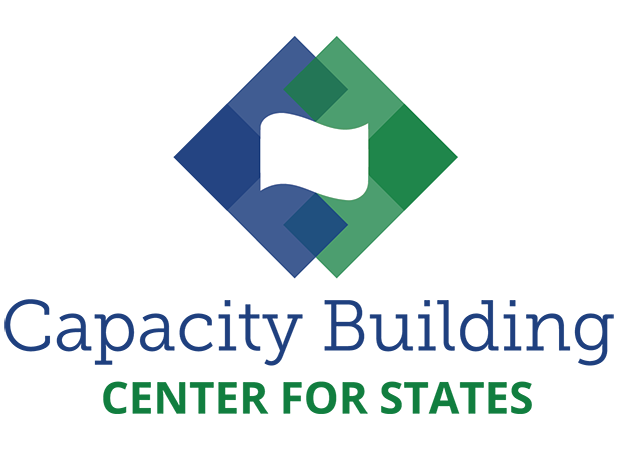 Session [Session Number]: [Title]Post Session SurveyThe Capacity Building Collaborative is committed to continuously improving the relevance and utility of services provided. Please take a few minutes to provide your feedback on the Opening the Door: Frameworks and Strategies to Develop and Implement Successful, Trauma-Informed Programs to Address Child and Youth Sex Trafficking session. Your comments will be incorporated into future activities planning and will help strengthen Capacity Building Collaborative services to better meet your needs. Your participation in this survey is entirely voluntary, and your responses will be reported anonymously. The survey should take about 5 minutes to complete. If you have any questions, please contact Christine Leicht, Capacity Building Center for States Evaluation Lead at Christine.Leicht@icfi.com.Please indicate your agreement with the following statements.2) Please select the various ways you plan to apply the information from the session in your work (check all that apply).[ ] Support program improvement[ ] Support policy development[ ] Provide information to clients/families[ ] Share with peers[ ] Support public awareness/advocacy[ ] Grant writing/Fundraising[ ] Train staff/colleagues[ ] Conduct research & evaluation[ ] My own professional development (e.g. increased knowledge)[ ] Other (please describe): ________If you indicated that you plan to use this information with others, in what setting will it be used?[ ] Formal Training with Agency Staff[ ] Classroom/University[ ] Informal Training with Agency Staff[ ] Informal distribution of material to Agency Staff[ ] Other: ________________________________________________3) This session has been recorded and will be made available online after today.  Would you recommend the recorded video of this session to another colleague?[ ] Yes[ ] No4) Please provide any comments you would like to share about this session:Session Objectives (to be inserted into table above for each session)Session 1:As a result of my participation, I understand how trauma impacts the adolescent brain and body.As a result of my participation, I increased my knowledge of trauma-informed approaches.As a result of my participation, I have strategies to implement trauma-informed approaches for screening and identification.As a result of my participation, I am aware of the training resources and screening and assessment tools available through the Center for States.Session 2:As a result of my participation, I understand the data collection and reporting requirements of P.L. 113‒183. As a result of my participation, I am aware of best practices in data collection, analysis, and dissemination related to youth who have run away, are at risk of running away, or have been identified as victims of sex trafficking.As a result of my participation, I know how to use existing administrative data to inform policy and practice discussions, and to generate dialogue.Session 3 As a result of my participation, I know what the essential components for meaningful collaboration among State agencies and courts are. As a result of my participation, I can identify overlapping responsibilities in ensuring positive normalcy and permanency outcomes.As a result of my participation, I can apply best practices for State agencies and courts to collaborate regarding positive normalcy and permanency outcomes.Session 4 As a result of my participation, I understand the importance of discussing normalcy with children, youth, and young adults. As a result of my participation, I know which key stakeholders should participate in normalcy conversations.As a result of my participation, I am able to use the Guide to facilitate and inform normalcy conversations.The format of the session was engaging and made it easy to participate.Session 5As a result of my participation, I am able to identify barriers that youth face while living in congregate care. As a result of my participation, I learned about States that have successful methods to increase awareness, knowledge, and skill regarding the relationship between normalcy and congregate care.As a result of my participation, I understand how RPPS supports the healthy development and well-being of youth in care.Strongly DisagreeDisagreeSomewhat DisagreeNeither Agree nor DisagreeSomewhat AgreeAgreeStrongly AgreeAs a result of my participation, I…<insert objective 1 for the appropriate session below> 123456 7As a result of my participation, I…<insert objective 2  for the appropriate session below > 123456 7As a result of my participation, I…<insert objective 3  for the appropriate session below > 123456 7As a result of my participation, I…<insert objective 4  for the appropriate session below > 123456 7The format of the session was engaging and made it easy to participate. 123456 7